Математика12 декабря 2013 года-ДЕНЬ СОУПРАВЛЕНИЯ В ШКОЛЕПовторение пройденного1. Ход урока1. Организация класса(Психологический настрой, звучит музыка)У. (на доске три тучки: веселая, хмурая, грустная)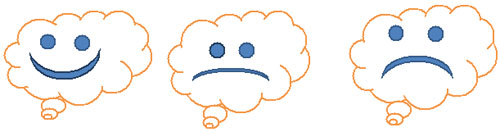 Ребята посмотрите внимательно на тучки. Какая вам нравится?Д. (ответы)У. Я рада. Что у вас хорошее настроение.2. ИграМы с вами проведем необычный урок, а деловую игру. Будем строить дом. Выбираем 4 бригады, бригадиров. А я буду ваш начальник. Построить дом нам поможет математика. 1) У.. Прежде чем построить дом, нам необходимо построить площадку – убрать камни.ПриложениеУ. На что похожи наши камни?Д. У. Совершенно верно. Это мы можем сделать, если устно найдем значения выражений (вспомнить правило).3. Закладка фундаментаРабота в группах (бригадами). Подготовить раствор для кирпичей.5.-А теперь, нужна крыша. -Давайте решим уравнения25700 – X = 12350324*X=972-Выполни действия в столбик.
65938 +19437           538031 - 59768
900000 -234473         75096 + 51348
650801 - 76754          169200 – 86676.Физкультминутка-Смотри, слушаем и повторяем.«В школу мы с тобой пришли.»
Дети маршируют на месте.
«Всех друзей своих нашли»
Руки на поясе. Наклоны слева-направо в ритм стиха.
«Будем в школе мы читать»
Наклоны головой вперед.
«Будем в школе мы писать»
Сжимание-разжимание пальцев на вытянутых руках.
«И конечно, и конечно,
будем много-много знать!»
Дети совершают несколько «приседаний» за парту и вставаний из-за нее.7.Вставим окна в наш дом.-Решите задачи.  За 6 м ткани заплатили 168000 руб. Сколько надо заплатить за 9 м такой ткани?  У мамы 900 руб. Она купила 6 мотков белой шерсти по 65 руб. и 3 мотка сиреневой шерсти по 72 руб. Сколько денег осталось у мамы?8.Рефлексия (итог урока)-Дом  мы построили.Молодцы.-А теперь нарисуйте свой домик и себя в нём, ЕСЛИ ВЫ ХОТИТЕ В НЁМ ЖИТЬ.!1 бр   2 бр3 бр (по рядам)1 т 50 кг =….. кг1 ц=….Кг45 ц=… кг2000 см =… м4 га =… м3 ч 10 мин.=…мин.4. Раствор готов, фундамент заложен. Начинаем строить дом-Постройте прямоугольник со сторонами 5 см и 8 см.-Вичислите площадь и периметр.